PENGARUH  HARD SKILL DAN SOFT SKILL TERHADAP KINERJA KARYAWAN PADA SENTRA INDUSTRI BONEKA DI SUKAMULYA BANDUNGSKRIPSIUntuk memenuhi salah satu syarat sidang skripsiGuna memperoleh gelar Sarjana EkonomiOleh :Fhalina Lisdiana Hardi154010250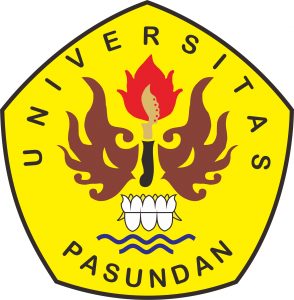 PROGRAM STUDI MANAJEMENFAKULTAS EKONOMI DAN BISNISUNIVERSITAS PASUNDANBANDUNG2019